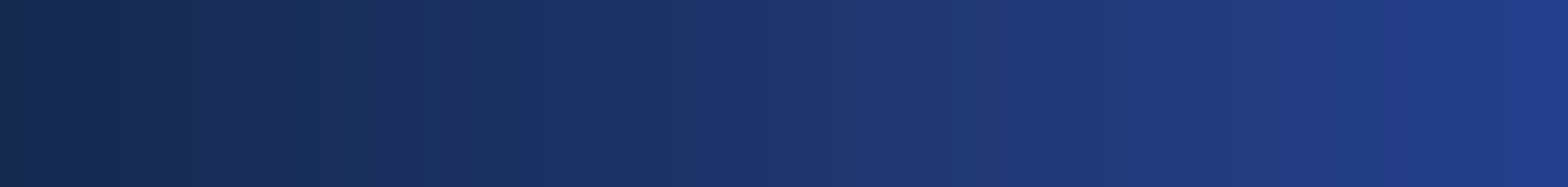 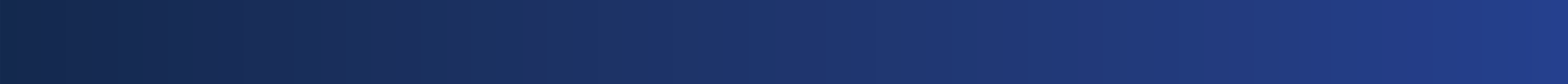 Communication is a key to our client and laboratory relationship. We understand that every clinician has their personal style. Please request our Clinical Preference Form, which each clinician should complete. The data you provide will be input into our Lab Management Client Profile, which allows our technicians immediate access to common questions that arise in production, saving time and calls. This is one of the many ways we customize your lab experience.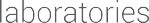 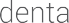 